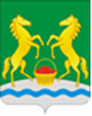 СОВЕТ НАРОДНЫХ ДЕПУТАТОВ БАБЯКОВСКОГО СЕЛЬСКОГО ПОСЕЛЕНИЯ НОВОУСМАНСКОГО МУНИЦИПАЛЬНОГО РАЙОНА ВОРОНЕЖСКОЙ ОБЛАСТИР Е Ш Е Н И Еот 27.12.2018 г.                                    №45с. БабяковоО пороговых значениях стоимости имущества и среднедушевого дохода в целях признания граждан малоимущими для предоставления им жилых помещений муниципального жилищного фонда по договорам социального найма в Бабяковском сельском поселении Новоусманского муниципального района Воронежской области в 2018-2019ггВ соответствии со статьей 14 Жилищного кодекса Российской Федерации и Законом Воронежской области от 30.11.2005 года № 72-ОЗ «О порядке признания граждан малоимущими в целях предоставления им жилых помещений муниципального жилищного фонда по договорам социального найма в Воронежской области» Совет народных депутатов Бабяковского сельского поселения Новоусманского муниципального района Воронежской областиРЕШИЛ:1. Утвердить Методику расчета пороговых значений стоимости имущества и среднедушевого дохода в целях признания граждан малоимущими для предоставления им жилых помещений муниципального жилищного фонда по договорам социального найма на территории Бабяковского  сельского поселения Новоусманского муниципального района Воронежской области на 2018-2019 годах согласно приложению.2. Опубликовать настоящее решение в «Вестнике муниципальных правовых актов Бабяковского сельского поселения Новоусманского муниципального района Воронежской области».3. Контроль исполнения настоящего решения возложить на главу Бабяковского сельского поселения Ларионова А.М.Глава Бабяковского сельского поселения                                                                      А.М. Ларионов                                                                                          ПРИЛОЖЕНИЕ к решению Совета народных депутатовБабяковского сельского поселенияНовоусманского муниципального районаот 27.12.2018г. №45Методика расчета пороговых значений стоимости имущества и среднедушевого дохода в целях признания граждан малоимущими для предоставления им жилых помещений муниципального жилищного фонда по договорам социального найма на территории Бабяковского  сельского поселения Новоусманского муниципального района Воронежской области на 2018-2019 гг.1. Пороговое значение стоимости имущества (ПС) принимается равным расчетному показателю рыночной стоимости приобретения жилого помещения по норме предоставления жилого помещения по договору социального найма (СЖ) и рассчитывается по формуле:ПС = СЖ = НП x РЦ x К,где: НП - норма предоставления площади жилого помещения по договору социального найма в Бабяковском сельском поселении Новоусманского муниципального района Воронежской области, равная 14 кв. м общей площади на одного человека (решение Совета народных депутатов Бабяковского сельского поселения Новоусманского муниципального района Воронежской области от 18.12.2007года №60«Об учетной норме и норме предоставления площади жилого помещения»;РЦ - средняя рыночная стоимость одного квадратного метра общей площади жилья, установленная Министерством строительства и жилищно-коммунального хозяйства Российской Федерации на I квартал рассматриваемого года по Воронежской области;К - количество членов семьи.Учитывая, что Приказом Министерства строительства и жилищно-коммунального хозяйства Российской Федерации от 22.12.2017 года № 1691/пр «О нормативе стоимости одного квадратного метра общей площади жилого помещения по субъектам Российской Федерации на 1 квартал 2018 года» стоимость одного квадратного метра общей площади жилого помещения по Воронежской области установлена на I квартал 2018 года в размере 33411 рублей, формула порогового значения стоимости имущества на территории Бабяковского сельского поселения приводится к виду:ПС = СЖ = 14 x 33411 x К = 467754 x К (рублей).2. Пороговое значение размера среднедушевого дохода (ПД) рассчитывается по формуле:ПД = ПМ + СЖ / (ПН x К) - И / (ПН x К),где: ПМ - величина прожиточного минимума на душу населения, установленная правительством Воронежской области на IV квартал года, предшествующего рассматриваемому;СЖ - расчетный показатель рыночной стоимости приобретения жилого помещения по норме предоставления жилого помещения по договору социального найма, определяется согласно формуле, принятой для расчета порога стоимости имущества;И - размер стоимости имущества, принадлежащего семье гражданина-заявителя, подлежащего налогообложению и учитываемого при отнесении граждан к категории малоимущих в целях постановки на учет и предоставления им по договорам социального наймажилых помещений муниципального жилищного фонда;ПН - установленный период накоплений (в месяцах). В соответствии с Методическими рекомендациями (Приказ Минрегионразвития Российской Федерации от 25.02.2005 N 17) ПН принимается равным 120 месяцам;К - количество членов семьи.Учитывая, что постановлением правительства Воронежской области от 31.01.2018№74«Об установлении величины прожиточного минимума на душу населения и по основным социально-демографическим группам населения в Воронежской области за IV квартал 2017 года»величина прожиточного минимума на душу населения в целом по Воронежской области за IV квартал 2017 года установлена в размере 8034 рубля, а расчетный показатель рыночной стоимости приобретения жилого помещения по норме предоставления жилого помещения по договору социального найма (СЖ) согласно проведенным выше вычислениям равен 467754 x К (рублей), формула порогового значения размера среднемесячного совокупного дохода, приходящегося на каждого члена семьи на территории Бабяковского  сельского поселения Новоусманского муниципального района Воронежской области на 2018 год, приводится к виду:ПД = 8034 + (467754 x К) / (120 x К) - И / (120 x К) = 11932 - И / (120 x К) рублей.